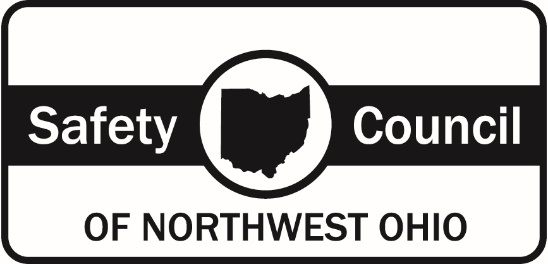    ●  419.662.7777You are registered to take a State of  approved Adult Defensive Drivers 8-hour Course            Your scheduled course date is Friday 	    This course meets the requirements set forth by the State of . The fee for this course is $95 	per    person. This course is conducted in English and the course consists of lecture, paperwork, bookwork, videos and class participation    which each student is required to take part in. A test is administered at the conclusion of the class that each student must pass by a    minimum of 75% in order to receive a certificate of completion. If a student does not pass the initial test, they will be given an     additional opportunity to retake a different version of the test, before they will be required to retake the course at an additional fee.    Students caught cheating will be removed from the class and forfeit any paid fees.Information obtained will be used only by the Safety Council of Northwest Ohio, the State of  and any other entity listed below    under "reason given for taking the course". These records are kept on file for a period of 3 years and will then be properly disposed.This course will begin promptly at 8:00 a.m. and will conclude at approximately 5:00 p.m. please be here by 7:45 a.m.This course will be conducted at the Safety Council of Northwest Ohio training facility at:  (near Owens   Community College),  - use the side classroom entrance. You are required to bring a photo ID with you to class. Cell phones and electronic devices are not permissible during class 	times.If for any reason, you will not be able to attend the class you are scheduled for, you must notify our office  prior to 4:00 p.m. the      Thursday before your scheduled class date at (419) 662-7777 to avoid losing your paid fees.	The course fees are NON-REFUNDABLE. If you do not show for the class you are scheduled for, you will forfeit your paid fees.If you arrive after the class has begun you will not be admitted and you will forfeit your paid fees.Disruptive students or those under the influence of drugs or alcohol will not be admitted and can be removed from the class and will forfeit any paid fees.If an emergency occurs and a student must leave during class, they will be rescheduled for the next class at no charge and must retake the entire course. The student must discuss the emergency and get approval from the instructor prior to leaving the class.If for any reason a class needs to be cancelled due to extenuating circumstances, you will be contacted and rescheduled at no additional fee.	It is advisable to bring a lunch with you; a refrigerator & microwave are provided. Pop, coffee and vending machines available on   site.If a student has a grievance, please discuss it with the instructor first. If the issue cannot be resolved with the instructor, please   contact the office.  If after discussion with the instructor and office, we do not satisfy your grievance you should contact the    Traffic Safety Office (OTSO) at:  If you have any questions, please feel free to call during our scheduled office hours of 8:00 a.m. - 4:00 p.m. Monday - FridayReason given for taking the course: 12 point suspension**			 2 point credit Work related				 Out of State violation, State: _____________________	 Court Ordered, Court location:________________________________________________________  Miscellaneous: ____________________________________________________________________** If you need a replacement certificate, there is a $20 fee.I understand and agree to the items listed aboveand all of my questions have been answered to my satisfactionStudent Signature:                                                                                                                                                Student Name:       							(Print Clearly)Date:	_  			  			________________	School Official 			**If course date is changed, this agreement stays in effect